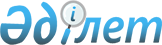 О признании утратившими силу некоторых постановлений акимата района имени Габита Мусрепова Северо Казахстанской областиПостановление акимата района имени Габита Мусрепова Северо-Казахстанской области от 18 февраля 2021 года № 42. Зарегистрировано Департаментом юстиции Северо-Казахстанской области 22 февраля 2021 года № 7139
      В соответствии с пунктом 2 статьи 31 Закона Республики Казахстан от 23 января 2001 года "О местном государственном управлении и самоуправлении в Республике Казахстан", статьей 27 Закона Республики Казахстан от 6 апреля 2016 года "О правовых актах" акимат района имени Габита Мусрепова Северо-Казахстанской области ПОСТАНОВЛЯЕТ:
      1. Признать утратившими силу некоторые постановления акимата района имени Габита Мусрепова Северо-Казахстанской области согласно приложению к настоящему постановлению.
      2. Коммунальному государственному учреждению "Отдел занятости и социальных программ акимата района имени Габита Мусрепова Северо–Казахстанской области" в установленном законодательством Республики Казахстан порядке обеспечить: 
      1) государственную регистрацию настоящего постановления в Республиканском государственном учреждении "Департамент юстиции Северо-Казахстанской области Министерства юстиции Республики Казахстан";
      2) размещение настоящего постановления на интернет-ресурсе акимата района имени Габита Мусрепова Северо-Казахстанской области после его официального опубликования.
      3. Контроль за исполнением настоящего постановления возложить на руководителя аппарата акима района имени Габита Мусрепова Северо-Казахстанской области.
      4. Настоящее постановление вводится в действие по истечении десяти календарных дней после дня его первого официального опубликования. Перечень утративших силу некоторых постановлений акимата района имени Габита Мусрепова Северо-Казахстанской области
      1. Постановление акимата района имени Габита Мусрепова Северо-Казахстанской области "Об установлении квоты рабочих мест для инвалидов" от 24 июня 2020 года № 180 (опубликовано 26 июня 2020 года в Эталонном контрольном банке нормативных правовых актов Республики Казахстан в электронном виде, зарегистрировано в Реестре государственной регистрации нормативных правовых актов за № 6388).
      2. Постановление акимата района имени Габита Мусрепова Северо-Казахстанской области "Об установлении квоты рабочих мест для трудоустройства лиц, освобожденных из мест лишения свободы" от 7 апреля 2020 года № 62 (опубликовано 10 апреля 2020 года в Эталонном контрольном банке нормативных правовых актов Республики Казахстан в электронном виде, зарегистрировано в Реестре государственной регистрации нормативных правовых актов за № 6168).
      3. Постановление акимата района имени Габита Мусрепова Северо-Казахстанской области "Об установлении квоты рабочих мест для трудоустройства лиц, состоящих на учете службы пробации" от 13 февраля 2020 года № 22 (опубликовано 25 февраля 2020 года в Эталонном контрольном банке нормативных правовых актов Республики Казахстан в электронном виде, зарегистрировано в Реестре государственной регистрации нормативных правовых актов за № 6020).
					© 2012. РГП на ПХВ «Институт законодательства и правовой информации Республики Казахстан» Министерства юстиции Республики Казахстан
				
      Аким района

А. Тастемиров
Приложение кпостановлению акиматарайона имени ГабитаМусрепова Северо-Казахстанской областиот 18 февраля 2021 года№ 42